OTROŠKI PEVSKI ZBOR      4. in 5. razredaPONOVIMO PESMICO:https://www.youtube.com/watch?v=bgLohsiehiIBližajo se prazniki. Božič praznujemo že dolgo.  Družimo se z našimi domačimi,pečemo piškote in dobro hrano, prejemamo in dajemo darila, postavljamo božičnoŠampioniBodi to, kar siporazi ne bolijozmage si delimo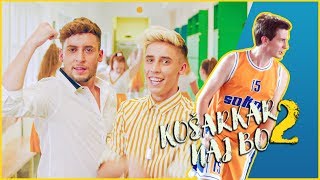 šampioni   Puste oaze, klifi, kanjonizgoraj in spodaj smo mi in so onipadem, poberem, hodim in grizemlinije sonca štejem kot nizetu je prostora le za enakevisoko nosi nas med oblake.Bodi to, kar siporazi ne bolijozmage si delimo (2x)ŠampioniPrvi in zadnji isti zrak dihazvezde so blizu, stopi na prstepadem, poberem, hodim in grizemlinije sonca štejem kot nizetu je prostora le za enakevisoko nosi nas med oblake.Bodi to, kar siporazi ne bolijozmage si delimošampionišampioniNAUČIMO SE NOVO PESEM:HUDA MRAVLJICABila je huda mravljica,šest črnih nog je imela,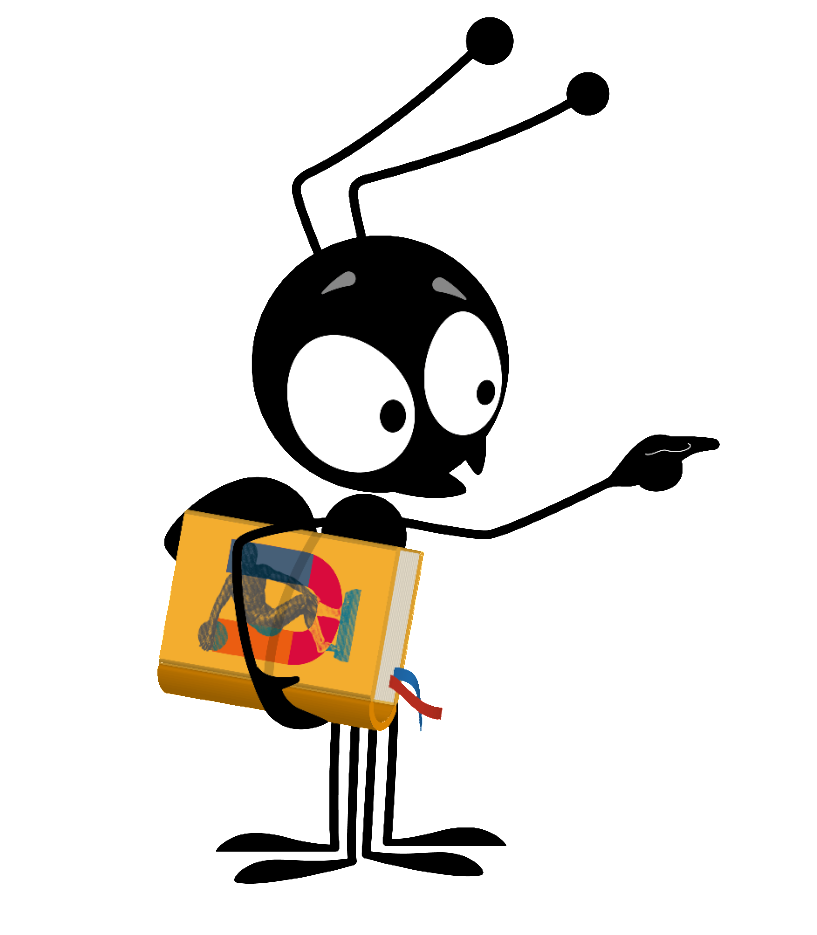 je migala, je vohala,je čisto ponorela.Bila je huda mravljica,po trgu je hodila,lončarju je čez piskre šla,pa vse mu je pobila.In kamorkoli je prišla,so vsi pred njo bežali,je pokalo, je stokalo,pod njenimi stopali.Oj, mravljica požrešnica,le kaj je naredila!Še bika je pohrustala,samo roge pustila.Seveda to je čisto res,le kaj se bik šopiri,šest črnih nog ‘ma mravljica,a bik ima le štiri.Če slišiš hudo mravljicopo svetu godrnjati.Obrni se in zbeži proč,kar zmorejo podplatihttps://www.youtube.com/watch?v=J6Q-vaHq19ISlike vašega ustvarjanja, mi lahko pošljete na moj mail: veronika.gracner@2os-zalec.si